                    T.C.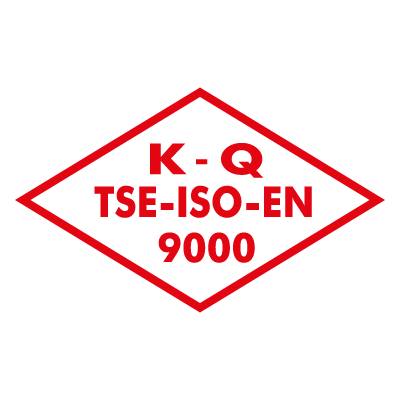 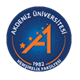                     AKDENİZ ÜNİVERSİTESİ REKTÖRLÜĞÜ                     Hemşirelik Fakültesi Dekanlığı                     Program Eğitim Amaçları ve Çıktıları Güncelleme FormuSayın Paydaşımız,
HEPDAK (Hemşirelik Eğitim Programları Değerlendirme ve Akreditasyon Derneği)
Akreditasyon çalışmaları kapsamında her hemşirelik programı için program eğitim amaçlarının ve çıktılarının tanımlanmış olması gerekmektedir. Eğitim amaçları ve çıktıları program mezunlarının yakın bir gelecekte erişmeleri istenen kariyer hedeflerini ve mesleki beklentilerini tanımlayan genel ifadelerdir ve iç ve dış paydaşların gereksinimleri dikkate alınarak belirlenmektedir. Hemşirelik Programı olarak mezunlarımızın kariyer hedeflerini ve mesleki beklentilerini tanımlayan program eğitim amaçlarımızı ve çıktılarımızı güncellerken, siz değerli paydaşlarımızın görüş ve önerilerine gereksinim duyulmaktadır.Yukarıda verilen açıklamaya göre, Hemşirelik Programımız için güncellememiz gereken program eğitim amaçlarımız ve çıktılarımız konusunda görüşlerinizi bildirmenizden memnun olacağımızı bildirir, değerli katkılarınız için teşekkür ederiz.							        Hemşirelik FakültesiAkreditasyon Komisyonu Form No: 27029968.FR.91                                                                                                                                                                 Rev.No: 00YÖNETİCİ/İŞVERENAdınız – SoyadınızMesleğinizEğitim DurumunuzHastane/Kurum AdıHastane/Kurum Büyüklüğü (yatak sayısı, çalışan sayısı vb.)Hastanenin/Kurumun Çalışma AlanıHastanedeki/Kurumdaki GörevinizHastanedeki/Kurumdaki Hemşire SayısıHastanedeki/KurumdakiAkdeniz Üniversitesi Hemşirelik Bölümü Mezunu Sayısı